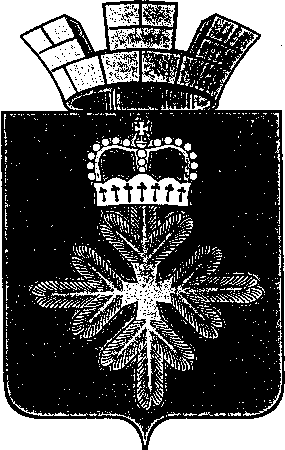 ПОСТАНОВЛЕНИЕАДМИНИСТРАЦИИ ГОРОДСКОГО ОКРУГА ПЕЛЫМОб утверждении плана проведения оценки фактического воздействия нормативно-правовых актов городского округа Пелым, затрагивающий вопросы осуществления предпринимательской и инвестиционной деятельности в 2021 годуВ целях реализации части третьей статьи 46 Федерального закона от 06 октября 2003 года № 131-ФЗ «Об общих принципах организации местного самоуправления в Российской Федерации», в соответствии с Законом Свердловской области от 14 июля 2014 года № 74-ОЗ «Об оценке регулирующего воздействия проектов муниципальных нормативных правовых актов и экспертизы нормативных правовых актов Свердловской области и муниципальных нормативных правовых актов», Приказом Министерства экономики и территориального развития Свердловской области от 29.03.2018 № 17 «Об утверждении типовых форм уведомления о проведении публичных консультаций, заключения об оценке регулирующего воздействия и методических рекомендаций по их составлению, методики оценки стандартных издержек субъектов предпринимательской и иной экономической деятельности, возникающих в связи с исполнением требований регулирования, а также методических рекомендаций по проведению публичных консультаций», постановлением Правительства Свердловской области от 26.11.2014 № 1051-ПП «О проведении оценки регулирующего воздействия проектов нормативно-правовых актов Свердловской области и экспертизы нормативно-правовых актов Свердловской области, руководствуясь статьей 31 Устава городского округа Пелым, администрация городского округа ПелымПОСТАНОВЛЯЕТ:1. Утвердить план проведения оценки фактического воздействия нормативно-правовых актов городского округа Пелым, затрагивающий вопросы осуществления предпринимательской и инвестиционной деятельности в 2021 году (прилагается).2. Опубликовать настоящее постановление в информационной газете «Пелымский вестник», разместить на официальном сайте городского округа Пелым в сети «Интернет».3. Контроль за исполнением настоящего постановления возложить на заместителя главы администрации городского округа Пелым Е.А. Смертину.И.о. главы администрациигородского округа Пелым                                                                  Т.Н. БаландинаПлан проведения оценки фактического воздействия нормативно-правовых актов городского округа Пелым, затрагивающий вопросы осуществления предпринимательской и инвестиционной деятельности в 2021 годуот 14.05.2021 № 150п. Пелым ПриложениеУтвержден постановлением администрациигородского округа Пелым  от 14.05.2021 № 150№п/пНаименование и реквизиты НПА ГО ПелымИнформация о сроках проведения мониторинга фактического воздействия, в том числе сроках проведения публичных консультаций1.О проведении конкурсного отбора субъектов малого и среднего предпринимательства, зарегистрированных на территории городского округа Пелым, для предоставлении поддержки в форме гранта в 2021 году.3-4 кв. 20212.Об утверждении порядка определения объема и условий предоставления грантов в форме субсидий из бюджета городского округа Пелым, с целью организации и проведения мероприятий по реализации  муниципальной программы «Совершенствование социально-экономической политики в городском округе Пелым на 2015 – 2024 годы», на территории городского округа Пелым в 2021 году3-4 кв. 2021